Имею честь направить Государствам − Членам Совета в приложении вклад, представленный Республикой Кот-д'Ивуар.	Хоулинь ЧЖАО
	Генеральный секретарь Вклад от Республики Кот-д'ИвуарВЫПОЛНЕНИЕ НОВОЙ РЕЗОЛЮЦИИ ПК-18 ОБ УЧАСТИИ МСП В ДЕЯТЕЛЬНОСТИ МСЭ1	ОбсуждениеКот-д'Ивуар принимает к сведению отчет о ходе выполнения Резолюции 209 об участии МСП в деятельности МСЭ. Кот-д'Ивуар особо отмечает трудности в определении максимального уровня доходов, на который могли бы ориентироваться все страны. Одной из основных задач Резолюции является поощрение участия МСП из развивающихся стран. МСП играют ключевую роль в преодолении цифрового разрыва между развитыми и развивающимися странами и являются основной движущей силой в достижении целей в области устойчивого развития. С учетом вышеизложенного мы одобряем все рекомендации, представленные Совету, за исключением п. 5.3, по которому мы вносим альтернативное предложение. 1.1	Рекомендация 5.3В п. 5.3 отчета содержится рекомендация, согласно которой "Совету следует принять максимальный уровень годовых доходов 15 млн. швейцарских франков для выполнения поручения, изложенного в пункте 3 раздела решает новой Резолюции по МСП".Эта рекомендация опирается на оценку доходов, подвергающихся риску, для МСЭ на основании двух пороговых уровней: 15 млн. швейцарских франков и 50 млн. швейцарских франков. Оценка должна проводиться на основе принципа дифференциации и снижения размеров взносов для МСП из развивающихся стран и развитых стран. Фактически размер взносов был установлен на уровне 3975 швейцарских франков в случае МСП из развитых стран и 1987,50 швейцарского франка в случае МСП из развивающихся стран, при условии их рассмотрения Советом на постоянной основе. Поскольку распределение МСП по категориям в зависимости от причитающегося размера взносов уже проведена, мы полагаем, что данный фактор должен учитываться при установлении пороговых уровней для классификации МСП. Таким образом, следует установить два пороговых уровня: •	Высокий пороговый уровень для МСП из развивающихся стран в целях поощрения их участия. •	Низкий пороговый уровень для МСП из развитых стран, позволяющий Союзу избежать потери доходов, поскольку большинство МСП, являющихся Членами Секторов, представляют развитые страны. 2	ПредложенияВ целях содействия интеграции МСП − Ассоциированных членов из пяти регионов МСЭ и с учетом двух пороговых уровней, указанных в отчете, Кот-д'Ивуар предлагает: –	установить пороговый уровень в размере 50 млн. швейцарских франков для МСП из развивающихся стран; –	установить пороговый уровень в размере 15 млн. швейцарских франков для МСП из развитых стран. Кот-д'Ивуар предлагает РГС-ФЛР оценить последствия этого предложения, которое, по нашему мнению, является более справедливым и вместе с тем соответствует духу Резолюции 209. ______________СОВЕТ 2019
Женева, 10–20 июня 2019 года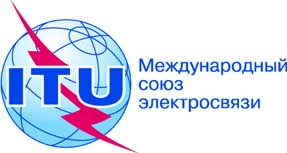 Пункт повестки дня: ADM 28Документ C19/90-RПункт повестки дня: ADM 2827 мая 2019 годаПункт повестки дня: ADM 28Оригинал: французскийЗаписка Генерального секретаряЗаписка Генерального секретаряВКЛАД ОТ РЕСПУБЛИКИ КОТ-Д'ивуарВЫПОЛНЕНИЕ НОВОЙ РЕЗОЛЮЦИИ ПК-18 ОБ УЧАСТИИ МСП В ДЕЯТЕЛЬНОСТИ МСЭВКЛАД ОТ РЕСПУБЛИКИ КОТ-Д'ивуарВЫПОЛНЕНИЕ НОВОЙ РЕЗОЛЮЦИИ ПК-18 ОБ УЧАСТИИ МСП В ДЕЯТЕЛЬНОСТИ МСЭРезюмеВ настоящем документе представлены замечания Кот-д'Ивуара, касающиеся выполнения новой Резолюции ПК-18 об участии МСП в деятельности МСЭ. Эти замечания касаются главным образом пп. 3.2, 3.5, 4.5, 4.6 и 5.3 проекта отчета, представленного на рассмотрение.Необходимые действияКот-д'Ивуар одобряет рекомендации, представленные Совету, за исключением п. 5.3, по которому вносится альтернативное предложение.____________Справочные материалыРезолюция 209; Документ C19/56